Lower North Zone 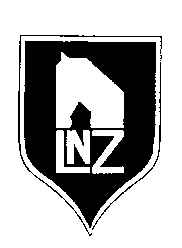 Yearly Achievement Patch AwardFor riders to qualify for a patch they must attend 4 out of the 8 events on offer for the calendar year and the Zone Championships as they are the only compulsory qualifying event.  3 out of 4 events must be at different clubs. Events chosen for possible qualification may change from year to year. The patch is to be sewn onto the right sleeve. The patch is awarded to the rider and not the combination so a rider can use more than one horse to qualify. Riders need to get the form signed by the officials at the relevant event (usually event secretary). Events listed are all from competitions within our zone with the exception of State Championships. Completed forms are to be sent in to Zone towards end of year when requested and not before. Riders name: ………………………………………………………Club:……………………………………Showjumping or freshmans:Venue: ………………………………………………………….. Date: ……………………………………….Signature of official: ………………………………………………………………………………………….Dressage:Venue: ……………………………………………………………. Date: ……………………………………Signature of official: ………………………………………………………………………………………….One Day Event(including SuperCross) or training day:Venue: …………………………………………………………….. Date: ……………………………………Signature of official: …………………………………………………………………………………………Zone working bee: (zone champs, zone clinic etc.)Venue: ………………………………………………………………… Date: …………………………………Signature of official: …………………………………………………………………………………………Zone Championships: (compulsory)Venue: ………………………………………………………………. Date: …………………………………..Signature of official: ………………………………………………………………………………………….State Gymkhana/State Champs:Venue: ………………………………………………………………… Date: …………………………………Signature of official: ………………………………………………………………………………………….Zone Clinic:Venue: ……………………………………………………………….. Date: ………………………………….Signature of official: ………………………………………………………………………………………....Gymkhana: Venue: ………………………………………………………………. Date: ………………………………… Signature of official: ………………………………………………………………………………………..Some answers to some questions already asked:Patches are made to order with year achieved on them, so when form sent in  it must be complete,  if you missed having it signed at an event it is up to the rider to contact club concerned to have form signed.Candidates can compete at any level to achieve this patch, ie. eventing can be grade 6 or grade 1 it will make no difference it is about participating.Any event run by a club in our zone that is open to all riders from our zone to participate would count.As this patch is a zone patch and not a state patch it needs to be kept on a separate form and not included on your normal attendance/membership cards.The patch will be awarded each year a member qualifies for it.